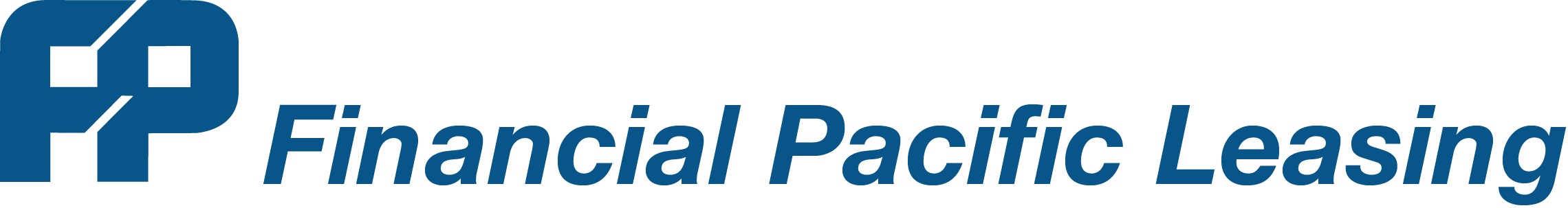 ApplicationThe undersigned individual who is either a principal, a personal guarantor or a sole proprietor of the credit applicant, recognizing that his or her individual credit history may be a factor in the evaluation of the credit history of the applicant, hereby consents and authorizes Financial Pacific Leasing, Inc. or its designee the use of a consumer credit report on the undersigned, from time to time as may be needed.Important Information about Procedures - To help the government fight the funding of terrorism and money laundering activities, Federal law requires all financial institutions to obtain, verify, and record information that identifies each person who opens an account. What this means for you: When you open an account, we will ask for your name, date of birth and the physical address of the business and, if different, the mailing address. We will also ask for a TIN/EIN (this may be your social security number) and other information that will allow us to identify you such as your non-expired driver’s license or other identifying documents.For CA Residents only – Please review our California Privacy Notice at Collection at https://www.umpquabank.com/privacy/ca-privacy-notice-at-collection/ describing how we use the personal information we collect from you and how you can exercise your rights to privacy according to CA law.  THIS DOCUMENT MAY BE SIGNED IN COUNTERPARTS AND TRANSMITTED ELECTRONICALLY WITH THE SAME FORCE AND EFFECT AS DELIVERY OF AN ORIGINAL.Signature: ________________________________________ Title: _______________________________ Date: ______________LesseeLesseeLesseeLesseeName of CompanyDBA NameDate EstablishedDate EstablishedBilling AddressCityStateZipEquipment Location (if different from billing address)CityStateZipBusiness PhoneContact PersonTitleTitleCell PhoneEmail AddressWebsiteWebsiteNature of BusinessFederal ID NumberUBI NumberUBI NumberType of Business: Corporation     LLC     Partnership     Proprietorship     Non Profit        OtherType of Business: Corporation     LLC     Partnership     Proprietorship     Non Profit        OtherPast Financial Pacific Customer:  Yes       NoPast Financial Pacific Customer:  Yes       NoRequired for all corporations, LLC’s, LLP’s, Limited Partnerships and Non ProfitsRequired for all corporations, LLC’s, LLP’s, Limited Partnerships and Non ProfitsState of OrganizationOrganizational/Charter NumberPrincipals (All principals listed below must sign application)Principals (All principals listed below must sign application)Principals (All principals listed below must sign application)NameTitlePercentage of OwnershipFull AddressPhoneS.S. #NameTitlePercentage of OwnershipFull AddressPhoneS.S. #NameTitlePercentage of OwnershipFull AddressPhoneS.S. #Insurance CompanyInsurance CompanyInsurance CompanyInsurance CompanyAgentPhoneEquipment DesiredEquipment DesiredEquipment DesiredEquipment DesiredEquipment DesiredEquipment DesiredEquipment DesiredDescriptionDescriptionDescriptionDescriptionDescriptionDescriptionTotal Cost# of UnitsModel #ConditionConditionYear ManufacturedYear ManufacturedManufacturerVendor/SupplierVendor/SupplierVendor/SupplierContactContactPhonePhone